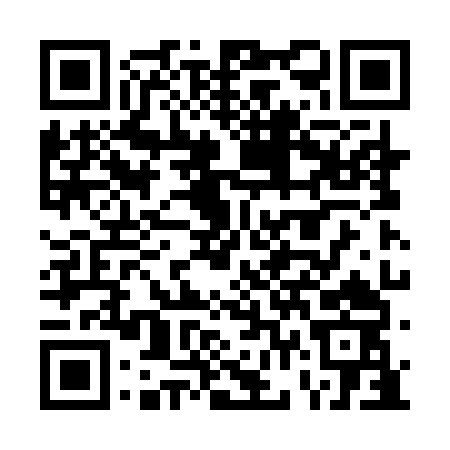 Prayer times for Tutela Heights, Ontario, CanadaWed 1 May 2024 - Fri 31 May 2024High Latitude Method: Angle Based RulePrayer Calculation Method: Islamic Society of North AmericaAsar Calculation Method: HanafiPrayer times provided by https://www.salahtimes.comDateDayFajrSunriseDhuhrAsrMaghribIsha1Wed4:446:141:186:168:239:532Thu4:426:121:186:178:249:553Fri4:406:111:186:188:259:564Sat4:386:101:186:188:269:585Sun4:376:081:186:198:2710:006Mon4:356:071:186:208:2910:017Tue4:336:061:186:208:3010:038Wed4:316:051:176:218:3110:049Thu4:306:031:176:228:3210:0610Fri4:286:021:176:228:3310:0811Sat4:266:011:176:238:3410:0912Sun4:256:001:176:248:3510:1113Mon4:235:591:176:248:3610:1214Tue4:225:581:176:258:3710:1415Wed4:205:571:176:268:3810:1516Thu4:195:561:176:268:4010:1717Fri4:175:551:176:278:4110:1818Sat4:165:541:176:278:4210:2019Sun4:145:531:186:288:4310:2120Mon4:135:521:186:298:4410:2321Tue4:125:511:186:298:4510:2422Wed4:105:501:186:308:4610:2623Thu4:095:501:186:308:4710:2724Fri4:085:491:186:318:4710:2925Sat4:075:481:186:318:4810:3026Sun4:065:471:186:328:4910:3127Mon4:045:471:186:328:5010:3328Tue4:035:461:186:338:5110:3429Wed4:025:451:196:348:5210:3530Thu4:015:451:196:348:5310:3631Fri4:015:441:196:358:5410:38